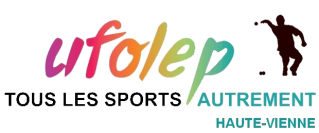 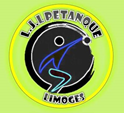 Fait le ___________________ à _____________ Signature :- Précédée de la mention manuscrite "Lu et approuvé"- Pour les mineurs, la demande sera contresignée par le représentant légal, en précisant son nom et sa qualité, avec la mention manuscrite "Lu et approuvé, bon pour accord"□ M □ Mme Nom : _____________________________________Prénom : ______________________________Adresse : Rue : _________________________________________________________________CP : ________________________ Ville : _____________________________________________Naissance - Date: _____________ Lieu : _______________________ Nationalité : ____________Tél - Fixe : _________________ Mobile : ___________________ Travail : __________________Courriel : _______________________________ Profession : _______________________________Type de demande: Nouvelle adhésion □ Mutation □Le cas échéant: Numéro de licence : _______________________ Association : ________________________________Motif  de votre demande d’adhésion au club : Tarifs saison:2023 /2024LICENCE + COTISATION CLUBLicence Adulte + 17 ans :             35 €Licence Jeune (11 /17) :             23 €Licence Enfant (né après 2013) :             GratuiteEn cas d'acceptation de ma demande d'adhésion:Je m'engage :A - à respecter le règlement intérieur, ainsi que les statuts du clubB - à participer et aider à un minimum de  manifestations organisées par le clubDocuments à joindre obligatoirement à cette demande d'adhésion:- 1 photo d'identité.Si votre demande est acceptée par le bureau, il vous sera remis le formulaire d’adhésion UFOLEP Décision du bureau lors de la réunion du : …………………□Accepté □Refusé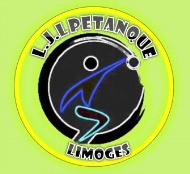 Signature  de la présidente : 